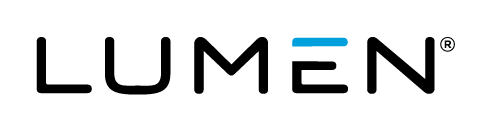 October 1, 2020Via Electronic FilingMs. Tanowa M Troupe, Docketing DivisionPublic Utilities Commission of Ohio, 13th FloorRe:	CenturyLink Communications, LLC 	Case No. 20-1567 -TP-ACN and Case No. 90-9005-TP-TRFDear Ms. Troupe:Enclosed for filing are revisions to the CenturyLink Communications, LLC Ohio Tariff No. 1, submitted as a thirty-day filing on October 1, 2020 with a proposed effective date of October 30, 2020.The following tariff pages are enclosed:This filing introduces the operating trade name, Lumen Technologies Group for CenturyLink Communications, LLC and introduces the trade name “Lumen.”  In addition, we are filing an adoption notice on the Title Sheet of the tariff.E-mail notice was previously provided to the P.U.C.O., which included a copy of the certificate issued by the Ohio Secretary of State acknowledging the filing the company’s trade name registration.  If you have any questions regarding this filing, please contact me.Sincerely,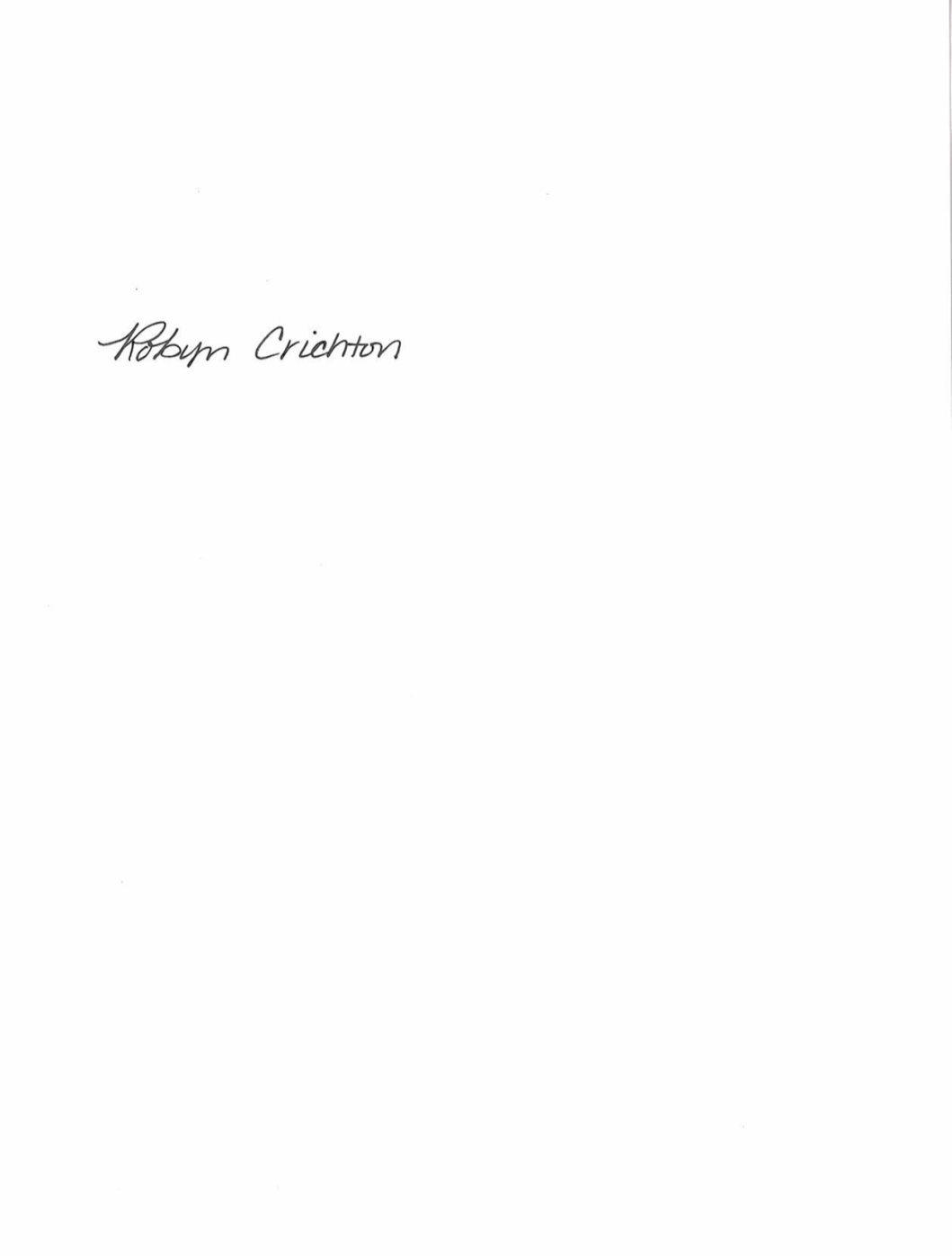 Robyn Crichtoncc: 	Joshua Motzer, CenturyLinkOH2020-18Title Page1st Revised Title PageSection 11st Revised Page 1Section 11st Revised Page 5